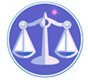 【更新】2019/1/8【編輯著作權者】黃婉玲（建議使用工具列--〉檢視--〉文件引導模式/功能窗格）（參考題庫~本文只收錄部份頁面,且部份無法超連結其他位置及檔案）《《政府會計測驗題庫彙編02》107-104年(共27單元 & 605題)》》》。01(103-91年)共64單元 & 1,475題【科目】包括。a另有申論題【其他科目】。S-link123總索引。01警察&海巡考試。02司法特考&專技考試。03公務人員考試☆★將測驗題答案刮弧【　】處塗上顏色,即可顯示答案。〈〈另有解答全部顯示檔〉〉　　　　　　　　　　　　　　　　　　　　　　　　　　　　　　　　　　　　　　　　　　　　回目錄(6) 〉〉回首頁〉〉104年(7-160)10401。a（6）104年特種考試退除役軍人轉任公務人員三等考試。會計104年公務人員特種考試警察人員、一般警察人員考試及104年特種考試交通事業鐵路人員、退除役軍人轉任公務人員考試試題 13430【等別】三等退除役軍人轉任考試類【科別】會計【科目】政府會計【考試時間】2小時【註】本試題共分兩部分，第一部分甲、為申論題，第二部分乙、為單一選擇題。乙、測驗題部分：（50分）31341.依中央政府普通基金普通公務會計制度規定，下列會計科目中，屬於資力科目者，計有幾項：預計一般性收入、預計一般性支出、支出保留數、其他財務用途分配數、資本支出：答案顯示:【B】（A）一項（B）二項（C）三項（D）四項2.依我國政府會計觀念公報規定，下列敘述何者正確？答案顯示:【C】（A）政府會計報導個體可按組織、基金、預算、績效觀點劃分（B）政府會計之會計基礎包括現金及權責基礎二種（C）政府會計報告，先確立衡量焦點，進而決定會計基礎（D）政府會計報告之責任包括公開報導責任、施政績效責任、內部控制責任及財務遵循責任3.依普通公務單位會計制度之一致規定，凡實施集中支付制之機關，保留以前年度應付歲出款，須由支付機關繼續支付者，應使用那一科目？答案顯示:【B】（A）可支庫款（B）保留庫款（C）歲出保留數（D）經費支出4.下列有關單位會計之會計科目敘述，何者正確？答案顯示:【A】（A）歲出類單位會計之會計科目，包括資力及資產、負擔及負債、餘絀共三類（B）歲出類單位會計之會計科目，包括資產、負債、餘絀共三類（C）歲入類單位會計之會計科目，包括資力及資產、負擔及負債、餘絀共三類（D）歲入類單位會計之會計科目，包括資產、負債、餘絀共三類5.機關自行收回以前年度經費支出之分錄為何？答案顯示:【C】（A）借：可支庫款，貸：經費支出（B）借：歲入納庫數，貸：歲入實收數（C）借：歲入結存，貸：歲入實收數（D）借：可支庫款，貸：歲入實收數6.依中央政府普通基金普通公務會計制度規定，各機關發生契約責任奉准保留時，應作何分錄？答案顯示:【D】（A）借：一般性支出，貸：應付帳款（B）借：支出保留數，貸：支出保留數準備（C）借：支出保留數準備，貸：支出保留數（D）不作分錄7.依我國政府會計準則公報規定，下列有關作業基金之敘述，何者錯誤？答案顯示:【A】（A）作業基金係指政府為提供財物或勞務之目的，以收取價款方式收回其成本，供循環運用，以營利為目的之業權型基金（B）作業基金之年度基本財務報告，包括平衡表，收入、費用及基金淨資產變動表，現金流量表及附註（C）作業基金以經濟資源流量為衡量焦點（D）作業基金採用權責發生基礎為會計基礎8.各機關債務責任之經費保留，在總會計應作何分錄？答案顯示:【B】（A）借：歲出保留數，貸：應付歲出保留款（B）借：經費支出，貸：應付歲出款（C）借：歲計餘絀，貸：歲出預算數（D）借：歲入預算數，貸：歲計餘絀9歲出類單位會計之「經費賸餘－押金部分」科目金額減少時，總會計應作何分錄？答案顯示:【C】（A）借：押金，貸：經費賸餘－押金部分（B）借：經費賸餘－押金部分，貸：押金（C）借：公庫結存，貸：押金（D）借：押金，貸：公庫結存10.某單位機關已收之歲入款項尚待納庫（不含長期票據），應列為何項會計科目？答案顯示:【D】（A）預計納庫數（B）歲入納庫數（C）應納庫款（D）待納庫款11.依中央政府普通基金普通公務會計制度規定，支付存出保證金之分錄為何？答案顯示:【B】（A）借：存出保證金，貸：國庫往來－一般（B）借：存出保證金，貸：國庫往來－其他（C）借：一般性支出，貸：國庫往來－一般（D）借：一般性支出，貸：國庫往來－其他12.某機關歲出類單位會計平衡表，元月底各帳戶餘額如下：預計支用數 1,000,000 元，材料 50,000 元，押金100,000 元，歲出預算數 1,000,000 元，歲出分配數 900,000 元，經費支出 300,000 元，則可支庫款應為多少？答案顯示:【A】（A）450,000 元（B）600,000 元（C）900,000 元（D）1,000,000 元13.依中央政府普通基金普通公務會計制度規定，構建房屋，分次驗收，每次估驗合格時，其分錄為何？答案顯示:【D】（A）不作分錄（B）借：經費支出，貸：可支庫款（C）借：一般性支出－資本支出，貸：國庫往來－其他（D）借：一般性支出－資本支出，貸：國庫往來－付項14.由營運資金之觀點作報導，係採用何種政府會計衡量焦點？答案顯示:【B】（A）經濟資源流量（B）當期財務資源流量（C）全部財務資源流量（D）財政資源流量15.下列有關資本計畫基金之敘述，何者錯誤？答案顯示:【A】（A）資本計畫基金處理政府所有公共工程建設計畫（B）資本計畫基金屬於特種基金（C）資本計畫基金屬於政事型基金（D）資本計畫基金之收入係供特殊用途16.下列何種政府會計科目屬於承諾支出性質？答案顯示:【C】（A）歲出預算數（B）其他財務用途（C）歲出保留數（D）一般性支出17.某縣政府普通基金本年度人事費支出 50 億元，購買土地 10 億元，償還以前年度所發行之債務，本金 16 億元，利息 5 億元。前項債務非屬舉借新債，償還舊債。本年度一般性支出之金額，為：答案顯示:【D】（A）50 億元（B）55 億元（C）65 億元（D）81 億元18.同一政府之普通基金以 100 萬元現金向營業基金購買市價 120 萬元之房屋，普通基金應認列：答案顯示:【A】（A）一般性支出 100 萬元（B）其他財務用途 100 萬元（C）房屋建築 100 萬元（D）房屋建築 120 萬元19.我國政府會計準則公報規定，政府普通基金發行公債之折價應列為：答案顯示:【D】（A）一般性收入（B）一般性支出（C）其他財務來源（D）其他財務用途20.我國政府會計準則公報規定，政事型基金取得之普通固定資產，下列何種敘述正確？答案顯示:【A】（A）傳承資產不提列折舊（B）非消耗性收藏品應提列折舊（C）除土地以外之普通固定資產均應提列折舊（D）所有普通固定資產均不提列折舊21.政府公營事業應編製何種預算？答案顯示:【D】（A）一律編製單位預算之分預算（B）一律編製附屬單位預算（C）一律編製附屬單位預算之分預算（D）編製附屬單位預算或附屬單位預算之分預算22.下列有關政府歲入、歲出、收入及經常收入之敘述，何者正確？答案顯示:【C】（A）償還債務屬於政府歲出（B）移用以前年度歲計賸餘屬於政府歲入（C）舉借債務屬於政府收入（D）收回投資屬於政府經常收入23.下列普通公務單位會計機關之何種支出，應於經費類帳作為經費支出？答案顯示:【A】（A）購買土地（B）大宗購買材料（C）零星購買材料（D）支付押金24.普通公務單位會計機關收到代收款時，借方應認列為何種科目？答案顯示:【C】（A）代收款（B）歲入納庫數（C）專戶存款（D）歲入結存25.政府課徵之房屋稅屬於下列何種收入？答案顯示:【B】（A）衍生性稅課收入（B）強制性無對價收入（C）協助收入（D）對價交易收入。。各年度考題。。107年(5-110)。106年(9-205)。105年(6-130)。104年(7-160)。。。各年度考題。。107年(5-110)。106年(9-205)。105年(6-130)。104年(7-160)。。。各年度考題。。107年(5-110)。106年(9-205)。105年(6-130)。104年(7-160)。（1）公務人員升官等薦任考試。會計、審計。106年。104年。103~91年（2）公務人員特種考試原住民族考試。會計*03三等&04四等。107年04*。106年03。106年04。105年04。103~91年（3）公務人員高等考試三級考試~*。會計、財務審計。107年。106年。105年。104年。103~91年（4）特種考試地方政府公務人員考試~會計*03三等*04四等。107年03。107年04*。106年03。106年04。105年03。105年04*。104年03。104年04。103~91年（5）公務人員特種考試身心障礙人員考試~會計*03三等*04四等。105年04。103~91年（6）種考試退除役軍人轉任公務人員考試~會計*03三等*04四等。106年03。106年04*。104年03。104年04。103~91年（7）公務人員普通考試。會計。107年。106年。105年。104年。103~91年